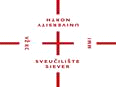      SVEUČILIŠTE SJEVER080 Ministarstvo znanosti i obrazovanja3705 Visoko obrazovanje08006 Sveučilišta i veleučilišta u Republici Hrvatskoj48267 Sveučilište SjeverOBRAZLOŽENJE OPĆEG DIJELA IZVJEŠTAJA O IZVRŠENJU FINANCIJSKOG PLANA SVEUČILIŠTA SJEVER ZA 2023. GODINUUVOD – SAŽETAK DJELOKRUGA RADA SVEUČILIŠTA SJEVERSveučilište Sjever, sa sjedištem na adresi Trg dr. Žarka Dolinara 1, Koprivnica, je integrirano, regionalno sveučilište, čiji je osnivač Republika Hrvatska i koje obavlja djelatnost visokog obrazovanja, znanstvenu  odnosno umjetničku djelatnost i stručnu djelatnost u najmanje dva znanstvena područja ili u znanstvenom i umjetničkom području te u najmanje tri polja (uz mogućnost obavljanja i drugih djelatnosti u skladu sa zakonom i Statutom Sveučilišta).Visokoobrazovna djelatnost Sveučilišta organizirana je u dva sveučilišna centra u gradovima Koprivnici i Varaždinu (Sveučilišni centar Koprivnica i Sveučilišni centar Varaždin) te na izdvojenoj lokaciji Đurđevac.Na Sveučilištu Sjever trenutno studira više od četiri tisuće studenata, a u oba sveučilišna centra trenutno je zaposleno 293 djelatnika (podatak od prosinca 2023. godine). Sveučilište Sjever je temeljem Odluke o ustrojstvu ustanove Sveučilišta Sjever definiralo Odjele kao sastavnice Sveučilišta koje sudjeluju u izvedbi sveučilišnih i stručnih studijskih programa te razvijaju znanstvenu, odnosno umjetničku djelatnost te stručnu djelatnost. U svom sastavu ima 12 (dvanaest) sveučilišnih odjela i 5 (pet) stručnih odjela. Unutar ustrojenih odjela, osnovani su i odsjeci, ukupno njih 9 (devet).Sveučilišna škola doktorskih studija je znanstvena sastavnica Sveučilišta za obavljanje znanstveno-stručnog rada u jednom ili više znanstvenih područja ili interdisciplinarnom području znanosti sa svrhom izvođenja doktorskih studijskih programa Sveučilišta. Sveučilišna škola doktorskih studija ima tri ustrojstvena odsjeka (Odsjek za medije i komunikaciju, Odsjek za međunarodne ekonomske odnose i menadžment te Odsjek za obrazovne i komunikacijske znanosti. Ostale ustrojstvene jedinice Sveučilišta Sjever suVCentar za razvoj znanja i transfer tehnologija, Centar za digitalno nakladništvo, Centar za izdavačke i medijske studije i Centar za razvoj digitalnih kompetencija i tehnologija e-učenja.Svi projekti i programi koji se provode na Sveučilištu Sjever provode se unutar razdjela 080 Ministarstvo znanosti i obrazovanja, glave razdjela 08006 Sveučilišta i veleučilišta u Republici Hrvatskoj, RKP 48267 Sveučilište Sjever kao proračunskog korisnika.OPĆI DIOSAŽETAK RAČUNA PRIHODA I RASHODA I RAČUNA FINANCIRANJAFinancijski plan Sveučilišta Sjever za 2023. godinu izvršavao se po modificiranom novčanom načelu, odnosno prihodi i primici iskazani su u 2023. godini kako su naplaćeni, a rashodi i izdaci koji su plaćeni u 2023. godini.Sažetak računa prihoda i rashoda sadrži i ostvarenje, odnosno izvršenje Godišnjeg financijskog plana Sveučilišta Sjever za 2022. godinu. U 2022. godini ostvareni su ukupni prihodi u iznosu 9.924.049,14 EUR, u odnosu na rashode ostvarene u iznosu 10.533.605,59 EUR. Račun prihoda i rashoda za 2022. godinu prikazuje tekući manjak u iznosu 609.556,44 EUR, koji se prenio u 2023. godinu i pokriven je prenesenim viškom iz raniji razdoblja.Prema Godišnjem izvještaju o izvršenju financijskog plana za 2023. godinu, ukupno naplaćeni prihodi iznosili su 11.316.440,76 EUR, što je ostvarenje od 94,21% u odnosu na 1. Izmjene i dopune financijskog plana Sveučilišta Sjever za 2023. godinu (u 2023. godini Sveučilište je usvojilo samo jedne izmjene i dopune financijskog plana u mjesecu prosincu 2023.godine). Ostvareni rashodi u 2023. godini iznosili su ukupno 11.893.077,49 EUR što je ostvarenje od 89,59 EUR, iz navedenog proizlazi da je u 2023. godini ostvaren tekući manjak prihoda u iznosu 576.636,73 EUR, koji se prenosi u 2024. godinu i pokriva se iz generiranog viška prihoda iz prethodnih razdoblja.Iz Sažetka računa financiranja vidljivo je da Sveučilište ne ostvaruje u 2022. i 2023. godini primitke od financijske imovine i zaduživanja, kao ni izdatke za financijsku imovinu i otplate zajmova. Aktivnosti Sveučilišta Sjever financiraju se samo iz ostvarenog rezultata tekuće proračunske godina i prenesenog viška sredstava iz prethodnih razdoblja, stoga nije bilo potrebe za zaduživanjem Sveučiliša.A.1 Prihodi prema ekonomskoj klasifikacijiU 2023. godini, ukupno ostvarenje naplaćenih prihoda iznosilo je 11.316.440,76 EUR, što je u odnosu na 1. Izmjene i dopune Financijskog plana Sveučilišta za 2023. godinu ostvarenje od 94,21% (1. Izmjene i dopune financijskog plana usvojene u prosincu 2023. godine). Najviši postotak ostvarenja prihoda u odnosu na ukupno ostvarene prihode u 2023. godini ima skupina 65 Prihodi od upravnih i administrativnih prostojbi, pristojbi po posebnim propisima i naknadama (22,95%) koji su ostvareni iz uplata školarina i participacije studenata za provođenje studijskih programa te 67 Prihodi iz proračuna (66,33%) koji se odnose na uplate iz Državnog proračuna Republike Hrvatske za Redovnu djelatnost Sveučilišta Sjever koja obuhvaća plaće za zaposlenike, doprinose, prijevoz i materijalna prava, prijenose za provođenje sistematskih pregleda i povrate za plaćenu naknadu za nezapošljavanje invalida te prijenose Studentskom zboru Sveučilišta Sjever za poboljšanje i unaprjeđenje studentskog standarda. Uz prijenose za Redovnu djelatnost Sveučilišta, u navedenoj skupini evidentiraju se i naplaćeni prihodi / prijenosi Ministarstva znanosti i obrazovanja za programsko financiranje i potpora umjetničkim studijima za akademsku godinu 2022./2023. i 2023./2024.U 2023. godini izostalo je ostvarenje prihoda od prodaje nefinancijske imovine koji su u 2022. godini ostvareni u iznosu 780,41 EUR. Prodajom rashodovane i otpisane sitne opreme i uređaja, Sveučilište ostvaruje prihod iz podskupine 722 Prihodi od prodaje postrojenja i opreme.A.1 Rashodi prema ekonomskoj klasifikacijiU 2023. godini, ukupno ostvarenje rashoda iznosilo je 11.893.077,49 EUR, što je u odnosu na 1. Izmjene i dopune Financijskog plana Sveučilišta za 2023. godinu ostvarenje od 89,59% (1. Izmjene i dopune financijskog plana usvojene u prosincu 2023. godine). Najviši postotak ostvarenja rashoda poslovanja (razred 3) u odnosu na ukupno ostvarene rashode u 2023. godini ima skupina 31 Rashodi za zaposlene (65,56%), koja obuhvaća bruto plaće zaposlenika Sveučilišta, doprinose i zakonska davanja te materijalna prava zaposlenika. U skupini 32 Materijalni rashodi ostvarenje iznosi 26,76% (u odnosu na ukupne rashode za 2023. godinu), a unutar skupine najveći postotak otpada na Rashode za usluge (57,50% od ukupnih materijalnih rashoda). Rashodi razreda 4 u ukupnim ostvarenim rashodima za 2023. godinu sudjeluju u 6,81%. S obzirom da Sveučilište nije realiziralo sve kapitalne projekte iz izvornog Financijskog plana Sveučilišta za 2023. godinu i Plana nabave (posebice uređenju i opremanju nekretnina), nerealizirani projekti se prenose u 2024. godinu.A.2 Prihodi i rashodi prema izvorima financiranjaNa prihodovnoj i rashodovnoj strani, Sveučilište evidentira prihode i rashode u 7 (sedam) izvora financiranja prema objavljenim veznim tablicama Ministarstva financija (11-Opći prihodi i primici, 31-Vlastiti prihodi, 43-Ostali prihodi za posebne namjene, 51-Pomoći EU, 52-Ostale pomoći, 61-Donacije i 71-Prihodi od nefinancijske imovine i nadoknade šteta s osnove osiguranja).U ukupnim prihodima (11.316.440,76 EUR) izvor 11 ima izvršenje 66,33%, izvor 31 izvršenje 2,83%, izvor 43 izvršenje 22,98%, izvor 51 izvršenje 0,78%, izvor 52 izvršenje 3,30%, izvor 61 izvršenje 3,79% te izvor 71 izvršenje 0,00%.U ukupnim rashodima (11.893.077,49 EUR) izvor 11 ima izvršenje 60,33%, izvor 31 izvršenje 3,27%, izvor 43 izvršenje 30,43%, izvor 51 izvršenje 0,50%, izvor 52 izvršenje 2,46%, izvor 61 izvršenje 4,79% te izvor 71 izvršenje 0,00%.A.3 Rashodi prema funkcijskoj klasifikacijiUkupni rashodi u iznosu 11.893.077,49 EUR svrstani su u kategoriju 09 Obrazovanje / 094 Visoka naobrazba.B.1 Izvještaj računa financiranja prema ekonomskoj klasifikacijiSveučilište Sjever u proračunskoj 2023. godini nije koristilo niti odobravalo instrumente zaduživanja na domaćem i stranom tržištu novca i kapitala.B.2 Izvještaj računa financiranja prema izvorima financiranjaSveučilište Sjever u proračunskoj 2023. godini nije koristilo niti odobravalo instrumente zaduživanja na domaćem i stranom tržištu novca i kapitala.